Общие положения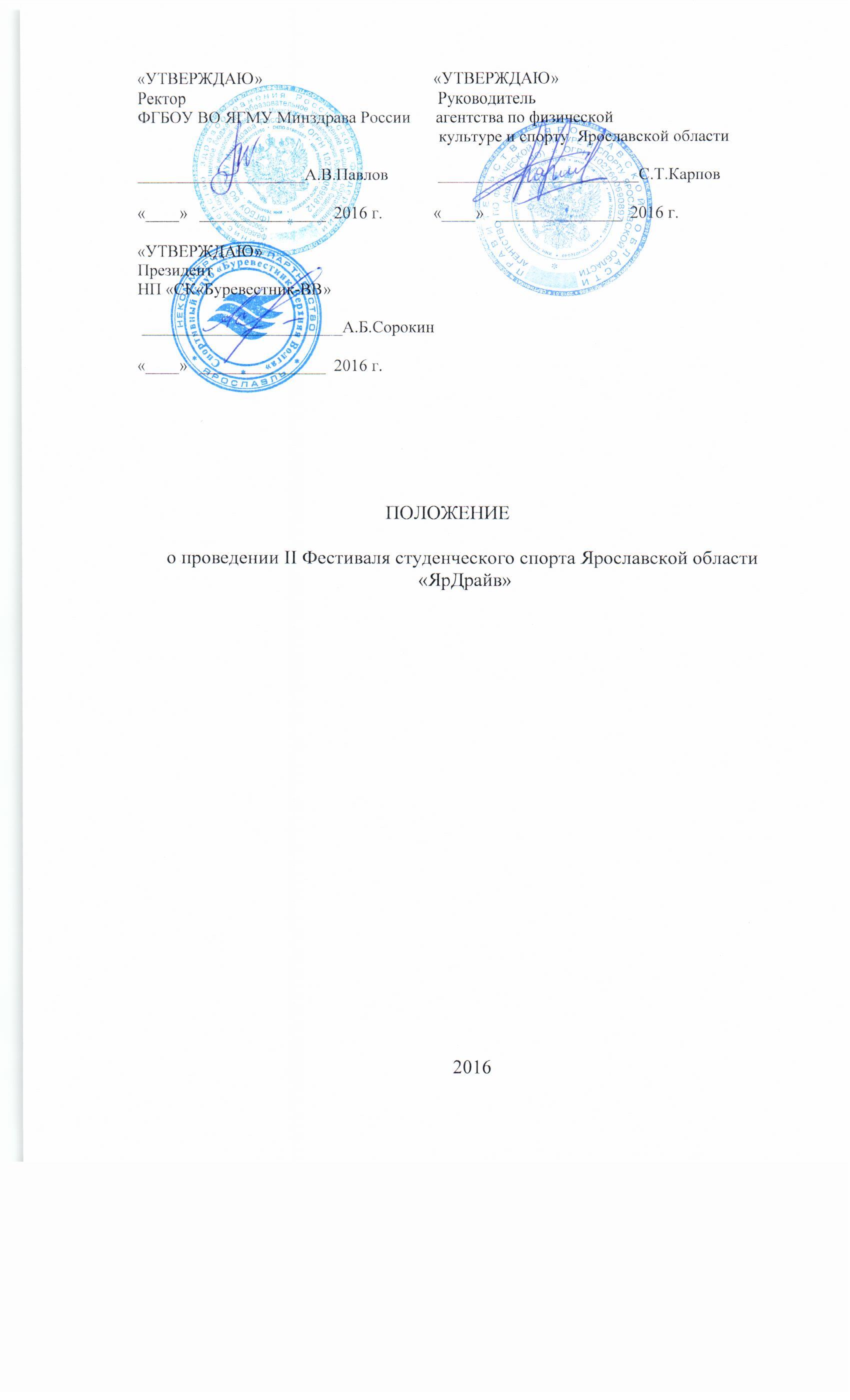 Фестиваль студенческого спорта  «ЯрДрайв» (далее - Фестиваль) проводится в целях:- внедрения новых форм развития студенческого спорта и вовлечения молодежи в регулярные спортивные занятия, включая тестирование по комплексу «Готов к труду и обороне» (далее - комплекс ГТО);-   создания и развития студенческих спортивных клубов;-  укрепления здоровья студенческой молодежи.1.2. Спортивная часть Фестиваля включает в себя: упражнения по тестам, входящим в комплекс ГТО, командную эстафету.1.3 Организаторами Фестиваля являются:- агентство по физической культуре и спорту Ярославской области;- ФГБОУ ВО ЯГМУ Минздрава России;- НП «СК «Буревестник-ВВ»;- управление по физической культуре и спорта мэрии г. Ярославля.II. Место, сроки проведения, программа 2.1. Фестиваль  проходит в период 19-26 ноября 2016 года. 2.2 Спортивная программа фестиваля состоит (Приложение № 1, 2):I часть: –  соревнования по программе ВФСК ГТО (спорткомплекс ЯГМУ, г. Ярославль, ул. Чехова, 7);- мастер-классы.II часть: - соревнования по программе ВФСК ГТО (для тестируемых на знак комплекса ГТО);- мастер-классы;- командная эстафета – программа эстафеты объявляется перед её проведением (легкоатлетический манеж «Ярославль», г. Ярославль, ул. Чкалова,20-а.III. Участие в Фестивале3.1 К участию в Фестивале допускаются  студенты профессиональных образовательных организаций и высших учебных заведений Ярославской области, имеющие  основную медицинскую группу здоровья.Участие в Фестивале бесплатное. Для участия в Фестивале участник должен пройти регистрацию через онлайн-систему:- Форма для регистрации: https://goo.gl/forms/7jIO7gqGoDZLt7HG2 3.3. Регистрация проходит в период с 01.11.2016 года до 17.11.2016 года. Количество участников Фестиваля ограничено, и регистрация может быть завершена досрочно, после того, как  в качестве участников зарегистрировалось 200 человек. 3.4. В случае заболевания или наступления других непредвиденных обстоятельств зарегистрировавшийся участник должен отозвать свою заявку. В этом случае на онлайн-системе появляется информация о наличии имеющейся «вакантной» заявки.   - Форма отказа: https://goo.gl/forms/UxL89ldFPytL5mnH3).  Участнику Фестиваля, желающему получить знак отличия комплекса ГТО, необходимо пройти тестирование по тестам, предусмотренным соответствующей ступенью комплекса ГТО для получения знака отличия.  Кроме регистрации, такой участник должен иметь уникальный индивидуальный номер (УИН), который  выдается при регистрации  на интернет-портале gto.ru. При регистрации в 1 день Фестиваля он также должен иметь Заявку (Приложение № 3). Возраст участников в Заявлении  определяется на дату последнего дня Фестиваля.Для проведения командной  эстафеты Главная судейская коллегия формирует команды из участников Фестиваля. Каждая команда состоит из 6-ти человек, принявших участие в I части Фестиваля. Формирование команд производится по результатам регистрации для участия во II части Фестиваля. В команду для прохождения командной эстафеты могут входить студенты из разных образовательных организации. 3.8 Одежда и обувь участников - спортивная. Обувь – для занятий в зале. При выступлении в беговых видах допускается использование спортивной обуви с шипами, во всех остальных видах программы Фестиваля – спортивная обувь без шипов. Участниками используется своя  экипировка..IV. Допуск участников Для участия в Фестивале в первый день участники проходят личную регистрацию. Личная регистрация  заканчивается за 30 минут до начала спортивных мероприятий. На личной регистрации участник Фестиваля представляет:- студенческий билет;- медицинское заключение о состоянии здоровья и принадлежности к основной группе для занятий физической культурой (допускается подача заверенных медицинским работником образовательной организации списков участников о наличии основной медицинской группы).- заявку на прохождение тестирования по комплексу ГТО (для желающих пройти тестирование на знак отличия ГТО-Приложение № 3). 4.3. По окончании личной регистрации участникам, принимающим участие в тестировании по комплексу ГТО, присваиваются  нагрудные номера участников. 4.4. Участник участвует в программе Фестиваля только под своим нагрудным номером. 4.5. Передача нагрудного номера другому Участнику ведет к аннулированию всех результатов, показанных участником под данным нагрудным номером.         V.Обеспечение безопасности участников и зрителейФестиваль проводится на спортивных сооружениях, отвечающих требованиям соответствующих нормативных правовых актов, действующих на территории Российской Федерации и направленных на обеспечение общественного порядка и безопасности участников и зрителей, при наличии актов готовности спортивных сооружений к проведению мероприятий, утвержденных постановлением Правительства РФ от 18.04.2014 № 353.Участникам оказывается первая медицинская помощь во время проведения соответствующего этапа Фестиваля (при необходимости).Каждый Участник обязан самостоятельно следить за своим здоровьем и проходить медицинское обследование на предмет наличия противопоказаний к длительным физическим нагрузкам.Подведение итогов     Оценка результатов участников в личном первенстве производится по 100-очковым таблицам.       Рейтинг участников Фестиваля определяется отдельно среди мужчин и женщин по результатам участия во всех видах испытаний комплекса ГТО.При равенстве времени у двух и более участников в личном первенстве в соревнованиях по нормативам ВФСК ГТО предпочтение отдается участнику, набравшему большее количество очков в прыжке в длину с места.  Место каждой образовательной организации в соревнованиях по программе ВФСК ГТО определяется по сумме очков, полученных всеми студентами данной образовательной организации в личном зачете.  В случае неявки для участия в Фестивале участника, завившегося для участия в нем (за исключением участников, отказавшихся от участия), образовательная организация получает – (минус) 100 очков в командном зачете за 1 человека.5.3 Место каждой команды в эстафете определяется по наименьшему времени, затраченному командой на прохождение всех этапов эстафеты.5.4 При равенстве времени у двух и более команд в эстафете, предпочтение отдается команде, участники которой имеют наибольшую общую сумму очков, полученных в личном зачете по тестам, входящим в комплекс ГТО.Награждение6.1 По окончании Фестиваля каждый участник получает именной сертификат с указанием количества баллов, которое он набрал по итогам выполнения личных упражнений.6.2. Всем участникам Фестиваля, принимавшим участие в тестировании и показавшим результаты в 6 видах программы комплекса ГТО, предоставляется право пройти тестирование по видам испытаний – «лыжные гонки» и «плавание» в рамках финала I части Фестиваля с представлением к соответствующим знакам отличия ВФСК ГТО.6.3. Участники, занявшие I-III места в личном первенстве в соревнованиях по нормативам ВФСК ГТО I части Фестиваля (отдельно мужчины, женщины), награждаются дипломами и ценными призами партнеров Фестиваля.6.4. Образовательные организации, занявшие I-III места в соревнованиях по программе ВФСК ГТО, награждаются кубками и дипломами соответствующих степеней. 6.5  Команды, занявшие I-III места в командной эстафете, награждаются дипломами организаторов соответствующих степеней и получают право участия в Финале.Условия финансирования   Расходы по проведению Фестиваля и награждению победителей несут организаторы Фестиваля по согласованию. 7.2. Расходы по командированию участников (проезд в оба конца, проживание, питание, страхование) обеспечивают командирующие организации.Приложение № 1к Положению о проведении Фестивалястуденческого спорта Ярославской области  «ЯрСтудДрайв»Программа Фестиваля «ЯрСтудДрайф»Соревнования по нормативам ВФСК ГТОЮноши, мужчиныДевушки, женщиныПриложение № 2 (продолжение)к Положению о проведении Фестивалястуденческого спорта Ярославской области  «ЯрСтудДрайв»Требования к видам испытаний комплекса ГТОБег на  100 м.Бег проводится по дорожкам стадиона или на любой ровной площадке с твердым покрытием. Бег на 100 м – выполняется с низкого или высокого старта. Участники стартуют по 2 - 4 человека.Бег на 2; 3 км.Бег на выносливость проводится по беговой дорожке стадиона или любой ровной местности. Максимальное количество участников забега - 20 человек.Прыжок в длину с места толчком двумя ногами.Прыжок в длину с места толчком двумя ногами выполняется в секторе для горизонтальных прыжков. Место отталкивания должно обеспечивать хорошее сцепление с обувью. Участник принимает исходное положение (далее - ИП): ноги на ширине плеч, ступни параллельно, носки ног перед линией измерения. Одновременным толчком двух ног выполняется прыжок вперед. Мах руками разрешен.Измерение производится по перпендикулярной прямой от линии измерения до ближайшего следа, оставленного любой частью тела участника.Участнику предоставляются три попытки. В зачет идет лучший результат.Ошибки:1) заступ за линию измерения или касание ее;2) выполнение отталкивания с предварительного подскока;3) отталкивание ногами разновременно.Подтягивание из виса лежа на низкой перекладине.Подтягивание из виса лежа на низкой перекладине выполняется из ИП: вис лежа лицом вверх хватом сверху, кисти рук на ширине плеч, голова, туловище и ноги составляют прямую линию, пятки могут упираться в опору высотой до .Высота грифа перекладины для участников I - III ступеней комплекса - . Высота грифа перекладины для участников IV - IX ступеней комплекса - .Для того чтобы занять ИП, участник подходит к перекладине, берется за гриф хватом сверху, приседает под гриф и, держа голову прямо, ставит подбородок на гриф перекладины. После чего, не разгибая рук и не отрывая подбородка от грифа, шагая вперед, выпрямляется так, чтобы голова, туловище и ноги составляли прямую линию. Помощник спортивного судьи подставляет опору под ноги участника. После этого участник выпрямляет руки и занимает ИП. Из ИП участник подтягивается до подъема подбородка выше грифа перекладины, затем опускается в вис и, зафиксировав на 0,5 с ИП, продолжает выполнение испытания (теста).Засчитывается количество правильно выполненных попыток, фиксируемых счетом спортивного судьи.Ошибки (попытка не засчитывается):1) подтягивание с рывками или с прогибанием туловища;2) подбородок не поднялся выше грифа перекладины;3) отсутствие фиксации на 0,5 с ИП;4) поочередное сгибание рук.Подтягивание из виса на высокой перекладине.Подтягивание на высокой перекладине выполняется из ИП: вис хватом сверху, кисти рук на ширине плеч, руки, туловище и ноги выпрямлены, ноги не касаются пола, ступни вместе.Участник подтягивается так, чтобы подбородок пересек верхнюю линию грифа перекладины, затем опускается в вис и продолжает выполнение упражнения. Засчитывается количество правильно выполненных подтягиваний, фиксируемых счетом судьи.Ошибки:1) подтягивание рывками или с махами ног (туловища);2) подбородок не поднялся выше грифа перекладины;3) отсутствие фиксации на 0,5 сек. ИП;4) разновременное сгибание рук.Сгибание и разгибание рук в упоре лежа на полуСгибание и разгибание рук в упоре лежа выполняется из ИП: упор лежа на полу, руки на ширине плеч, кисти вперед, локти разведены не более 45 градусов, плечи, туловище и ноги составляют прямую линию. Стопы упираются в пол без опоры.Сгибая руки, необходимо коснуться грудью пола (или платформы высотой   5 см), затем, разгибая руки, вернуться в ИП и, зафиксировав его на 0,5 сек., продолжить выполнение упражнения.Засчитывается количество правильно выполненных сгибаний и разгибаний рук, фиксируемых счетом судьи.Ошибки:1) касание пола коленями, бедрами, тазом;2) нарушение прямой линии "плечи - туловище - ноги";3) отсутствие фиксации на 0,5 сек. ИП;4) разновременное разгибание рук.Рывок гири.Для испытания (теста) используются гири весом . Контрольное время выполнения упражнения - 4 мин. Засчитывается суммарное количество правильно выполненных подъемов гири правой и левой рукой.Испытание (тест) проводится на помосте или любой ровной площадке размером 2х2 м. Участник выступает в спортивной форме, позволяющей спортивным судьям определять выпрямление работающей руки и разгибание ног в тазобедренных и коленных суставах. Рывок гири выполняется в один прием, сначала одной рукой, затем без перерыва другой. Участник непрерывным движением поднимает гирю вверх до полного выпрямления руки и ее фиксации. Работающая рука, ноги и туловище при этом выпрямлены. Переход к выполнению упражнения другой рукой может быть сделан один раз. Для смены рук можно использовать дополнительные замахи. Участник может начинать испытание (тест) с любой руки и переходить к выполнению испытания (теста) второй рукой в любое время, отдыхать, держа гирю в верхнем, либо нижнем положении, не более 5 с. Во время выполнения испытания (теста) спортивный судья засчитывает каждый правильно выполненный подъем после фиксации гири не менее чем на 0,5 с.Испытание (тест) прекращается при:1) использовании каких-либо приспособлений, облегчающих подъем гири, в том числе гимнастические накладки;2) использование канифоли для подготовки ладоней;3) оказании себе помощи, опираясь свободной рукой на бедро или туловище;4) постановке гири на голову, плечо, грудь, ногу или помост;5) выходе за пределы помоста.Ошибки (движение не засчитывается):1) дожим гири;2) касание свободной рукой ног, туловища, гири, работающей руки.Поднимание туловища из положения лежа на спинеПоднимание туловища из положения лежа выполняется из ИП: лежа на спине на гимнастическом мате, руки за головой, лопатки касаются мата, ноги согнуты в коленях под прямым углом, ступни прижаты партнером к полу.Участник выполняет максимальное количество поднятий (за 1 мин.), касаясь локтями бедер (коленей), с последующим возвратом в ИП.Засчитывается количество правильно выполненных поднятий туловища.Для выполнения тестирования создаются пары, один из партнеров выполняет упражнение, другой удерживает его ноги за ступни и голени. Затем участники меняются местами.Ошибки:1) отсутствие касания локтями бедер (коленей);2) отсутствие касания лопатками мата;3) пальцы разомкнуты "из замка";4) смещение таза.Наклон вперед из положения стоя с прямыми ногами на гимнастической скамьеНаклон вперед из положения стоя с прямыми ногами выполняется из ИП: стоя на полу или гимнастической скамье, ноги выпрямлены в коленях, ступни ног расположены параллельно на ширине 10 - 15 см.При выполнении испытания (теста) на полу участник по команде выполняет два предварительных наклона. При третьем наклоне касается пола пальцами или ладонями двух рук и фиксирует результат в течение 2 сек.При выполнении испытания (теста) на гимнастической скамье по команде участник выполняет два предварительных наклона, скользя пальцами рук по линейке измерения. При третьем наклоне участник максимально сгибается и фиксирует результат в течение 2 сек. Величина гибкости измеряется в сантиметрах. Результат выше уровня гимнастической скамьи определяется знаком –,  ниже - знаком +.Ошибки:1) сгибание ног в коленях;2) фиксация результата пальцами одной руки;3) отсутствие фиксации результата в течение 2 сек.Стрельба из электронного оружияПулевая стрельба производится из электронного оружия. Выстрелов - 5 пробных, 10 (5) зачетных. Время на стрельбу – 10 мин. Время на подготовку - 3 мин. Стрельба из электронного оружия производится из положения сидя или стоя с опорой локтями о стол на дистанцию 10 м по  мишени № 8.Приложение № 3к Положению о проведении Фестивалястуденческого спорта Ярославской области  «ЯрСтудДрайв»ЗАЯВКАна прохождение тестирования в рамках Всероссийского физкультурно-спортивного комплекса «Готов к труду и обороне» (ГТО)Я,                                                                                                   , являюсь законным представителем несовершеннолетнего________________________________________________, (ФИО)  __________________года рождения, настоящим даю согласие:- на прохождение тестирования по Всероссийскому физкультурно-спортивному  комплексу «Готов к труду и обороне» (ГТО) в рамках Фестиваля «ЯрСтудАтлетика» моим ребенком____________________________________________________________________________ (ФИО)- на обработку в Региональном центре тестирования по адресу: г. Ярославль, ул. Салтыкова-Щедрина, 21, оф. 204  моих и моего ребенка персональных данных в рамках организации тестирования по видам испытаний Всероссийского физкультурно-спортивного комплекса «Готов к труду и обороне» (ГТО).Я даю согласие на использование моих и моего ребенка персональных данных в целях:- корректного оформления документов, в рамках организации тестирования по видам испытания Всероссийского физкультурно-спортивного комплекса «Готов к труду и обороне» (ГТО);- предоставления информации в государственные органы Российской Федерации в порядке, предусмотренным действующим законодательством.Настоящее согласие предоставляется на осуществление любых действий в отношении моих и моего ребенка персональных данных, которые необходимы или желаемы для достижения указанных выше целей, включая (без ограничения) сбор, систематизацию, накопление, хранение, уточнение (обновление, изменение), использование, распространение (в том числе передачу третьим лицам), обезличивание, блокирование, трансграничную передачу персональных данных, а также осуществление любых иных действий с моими и моего ребенка персональными данными, предусмотренных действующим законодательством Российской Федерации.Я подтверждаю, что, давая такое Согласие, я действую по своей воле и в интересах своего ребенка.Дата:_______________      	Подпись___________________ /________________________/                                 		РасшифровкаПриложение № 2 (продолжение)ЗАЯВКАна прохождение тестирования в рамках Всероссийского физкультурно-спортивного комплекса «Готов к труду и обороне» (ГТО)Я,                                                                ________  , паспорт                                           ,                      	  (ФИО)							(серия       номер)	выдан__________________________________________________, зарегистрированный по                 ( кем)                                                                     (когда)     адресу:______________________________________________, настоящим даю согласие:- на прохождение мной тестирования в рамках Всероссийского физкультурно-спортивного комплекса «Готов к труду и обороне» (ГТО)_______________________ ____________________________________________________________________________ (ФИО)	- на обработку в Региональном центре тестирования по адресу: г. Ярославль, ул. Салтыкова-Щедрина, 21, оф. 204 моих персональных данных в рамках организации тестирования по видам испытаний Всероссийского физкультурно-спортивного комплекса «Готов к труду и обороне» (ГТО).Я даю согласие на использование моих персональных данных в целях:- корректного оформления документов, в рамках организации тестирования по видам испытания Всероссийского физкультурно-спортивного комплекса «Готов к труду и обороне» (ГТО);- предоставления информации в государственные органы Российской Федерации в порядке, предусмотренным действующим законодательством.Настоящее согласие предоставляется на осуществление любых действий в отношении моих персональных данных, которые необходимы или желаемы для достижения указанных выше целей, включая (без ограничения) сбор, систематизацию, накопление, хранение, уточнение (обновление, изменение), использование, распространение (в том числе передачу третьим лицам), обезличивание, блокирование, трансграничную передачу персональных данных, а также осуществление любых иных действий с моими персональными данными, предусмотренных действующим законодательством Российской Федерации.Я подтверждаю, что, давая такое Согласие, я действую по своей воле в своих интересах.Дата:_______________ 	    Подпись__________________ /________________________/     	                                 							расшифровка№Вид испытания (тест)V ступень16-17 летVI ступень18-29 летг. Ярославль, ул. Чехова, 7г. Ярославль, ул. Чехова, 7г. Ярославль, ул. Чехова, 7г. Ярославль, ул. Чехова, 71Рывок гири 16 кг++2Наклон вперед из положения стоя с прямыми ногами на гимнастической скамье (см)++3.Прыжок в длину с места толчком двумя ногами (см)++4.Поднимание туловища из положения лежа на спине (количество раз за 1 мин)+-г. Ярославль, ул. Чкалова, 20аг. Ярославль, ул. Чкалова, 20аг. Ярославль, ул. Чкалова, 20аг. Ярославль, ул. Чкалова, 20а5.Подтягивание из виса на высокой перекладине (количество раз за 4 мин.) ++6.Стрельба из электронного оружия (очки) ++7.Бег 100м.++8.Бег 3000 м++№Вид испытания (тест)V ступень16-17 летVI ступень18-29 летг. Ярославль, ул. Чехова, 7г. Ярославль, ул. Чехова, 7г. Ярославль, ул. Чехова, 7г. Ярославль, ул. Чехова, 71.Сгибание и разгибание рук в упоре лёжа на полу (количество раз за 3 мин)++2.Наклон вперед из положения стоя с прямыми ногами на гимнастической скамье (см)++3.Прыжок в длину с места толчком двумя ногами (см)++4.Поднимание туловища из положения лежа на спине (количество раз за 1 мин)++г. Ярославль, ул. Чкалова, 20аг. Ярославль, ул. Чкалова, 20аг. Ярославль, ул. Чкалова, 20аг. Ярославль, ул. Чкалова, 20а5Подтягивание из виса на низкой перекладине (количество раз) ++6.Стрельба из электронного оружия (очки) ++7.Бег 100м.++8.Бег 2000 м++№НаименованиеИнформация1.Фамилия, Имя, Отчество2.Пол3Дата рождения4Ступень комплекса ГТО5.ID номер 6Образовательная организация№НаименованиеИнформация1.Фамилия, Имя, Отчество2.Пол3Дата рождения4Ступень комплекса ГТО5.ID номер 6Образовательная организация